ΕΛΛΗΝΙΚΗ ΔΗΜΟΚΡΑΤΙΑ 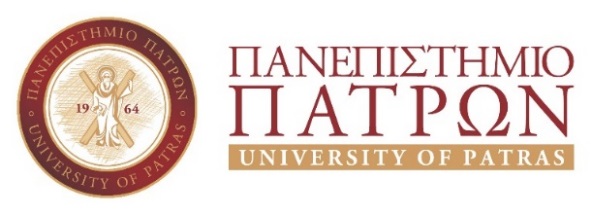 ΠΡΟΣΤΟ ΤΜΗΜΑ ΔΙΟΙΚΗΣΗΣ ΤΟΥΡΙΣΜΟΥΤΟΥ ΠΑΝ/ΜΙΟΥ ΠΑΤΡΩΝ               ΑΙΤΗΣΗΟΝΟΜΑ: ………………………………..ΕΠΩΝΥΜΟ: ……………………………ΠΑΤΡΩΝΥΜΟ: ………………………...ΤΜΗΜΑ ΦΟΙΤΗΣΗΣ: …………………ΑΡΙΘΜΟΣ ΜΗΤΡΩΟΥ:…………………ΕΞΑΜΗΝΟ ΦΟΙΤΗΣΗΣ:……………….Δ/ΝΣΗ ΚΑΤΟΙΚΙΑΣ: ………………….…………………………………………..ΠΟΛΗ: …………………………………Τ.Κ. ……………………………………...ΤΗΛΕΦΩΝΟ: …………………………..ΚΙΝΗΤΟ: ……………………………….Σας παρακαλώ όπως δεχθείτε την αίτησή μου για συμμετοχή μου στην επόμενη ορκωμοσία, που θα πραγματοποιηθεί στις  ……/……/ ………………………………. …………………………….202..Ο/Η ΑΙΤΩΝ/ΟΥΣΑ.………………………(ΥΠΟΓΡΑΦΉ – ΟΝΟΜΑΤΕΠΏΝΥΜΟ)